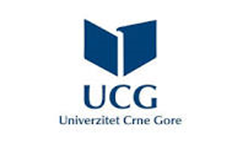 FAKULTET POLITIČKIH NAUKASOCIJALNA POLITIKA I SOCIJALNI RADSeminarski radSocijalizacija - efektiMentor:							      Autori:Dr Mehmed Đečević					      Ana Novović 87/18								      Tamara Đurišić 77/18      Boris Todorović 98/17								      Valentina Matijašević 80/18Podgorica, 05.04.2022. godineUvodSocijalizacija je složen i slojevit proces koji planski i sistematski sprovode porodica, škola i društvena zajednica kako bi se djeca postepeno osposobila za život u socijalnoj zajednici. Osnovni cilj procesa socijalizacije je da novi članovi društva putem učenja i u interakciji sa roditeljima, nastavnicima i ličnostima iz kulturnog i javnog života, nauče onaj tip ponašanja i međuljudskih odnosa, koji su karakteristični za datu kulturu, uz široku mogućnost adaptacije na nove životne uslove. Prema savremenim shvatanjima, proces socijalizacije uključuje i proces individualizacije pod kojim se podrazumijeva sposobnost pojedinca da prevazilazi postojeću socijalnu datost i da se mijenja u skladu sa sopstvenim potrebama. Najvažniji faktori socijalizacije su: ulica, porodica, škola, kao i šira socijalna zajednica sa svojim formalnim i neformalnim institucijama.Socijalni faktori i opažanje	Prema opštepoznatim teorijama opažanje se definiše kao neposredno čulno saznanje. „Opažanje je, međutim, složen proces koji zavisi i od objektivno datih draži, njihovih organizacija u cjeline i interpretacije draži. Na sve ove sastavne procese složenog procesa opažanja utiču socijalni faktori i čine da i opažanje kao proces i kao rezultat opažanja – opažaj – zavise od socijalizacije.“ Ako uzmemo za primjer opažanje vremena, društveni život i faktori mogu jako da utiču, jer nekad vrijeme mjereno časovnikom se ne podudara sa subjektivnim doživljajem pojedinca. Na doživljaj trajanja može da utiče više faktora, neki od njih su: biološki procesi, ispunjenost vremenskog intervala sadržajem i našim interesovanjem za isti i našom uključenošću, a tu su i socijalni faktori. Sa druge strane ako bi za primjer uzeli doživljavanje zvukova i kombinacija zvukova, možemo da uočimo da glavni faktor može da bude kultura i vrijeme. Naprimjer u jednoj kulturi isti zvuk ili kombinacija zvuka može da se doživljava kao prijatan dok bi se u nekoj drugoj kulturi isti taj zvuk smatrao za jako neprijatan i nepodnošljiv. Vrijeme kao faktor može da utiče na doživljavanje muzike uprkos kulturnim i nacionalnim aspektima. Ako za primjer uzmemo klasičnu muziku koja je u zenitu svog vremena smatrana najvećim stvaralaštvom, danas u većini slučajeva, nove generacije i nijesu veliki fan te muzike. Ako za primjer uzmemo Crnu Goru i vratimo vrijeme desetine godina unazad imamo slučaj veličanja gusli kao nacionalnog instrumenta i poprilično unikatnim pjevanjem uz njene tonove, tada smatrano za ponos nacije, a danas među novim generacijama poprilično zapostavljeno, a nekima čak i neprijatno za slušanje.Perceptualna odbrana i perceptualna akcentuacija„Između većeg broja laboratorijskih eksperimentalnih dokaza o uticaju socijalnih faktora na opažanje od posebnog su interesa pojave perceptualne odbrane i perceptualne akcentuacije.“ Mek Ginis je perceptualnu odbranu definisao kao tendenciju da se predmeti i situacije, koji iz više razloga mogu biti neprijatni, sporije i teže opažaju jer se osoba nesvjesno brani kako ono što ne voli ne bi došlo do njene svijesti. Međutim, Ginisov stav ima određene kontradiktornosti jer prema nekim kritičarima ove teorije, postavlja se pitanje, kako može osobi nešto da se ne sviđa ako ranije to nije čuo ili opazio. „Među objašnjenjima pojave perceptualne odbrane nalazimo i sledeće : a) da subjekti u stvari opažaju draži, ali da izbjegavaju da ih nazovu pravim imenom budući da se u društvu smatra nepodesnim i nepristojnim da se ime iznese; b)da se određene draži zbog manje učestalosti javljanja zaista i teže i sporije opažaju, da postoji kompeticija imeđu različitih dispozicija za odgovor; slabije su dispozicije za opažanje rijetko prezentovanih draži, kao što su društveno tabuiranje riječi, a veća je dispozicija za slične njima po obliku ili netabuirane riječi; c) da draži ostaju polusvijesne, sublimalne, u slučajevima kad postoji tendencija da se izbjegava njihovo opažanje i da se brani od njihovog opažanja; one su percipirane ali ne potpuno i ne dovoljno da bi došle sasvim do svijesti, međutim, dovoljno da izazivu emocionalnu reakciju.“Naglašavanje u opažanju iliti perceptualna akcentuacija je pojava gdje osoba izrazitije uočava ukoliko se radi o nagradi ili nečemu društveno vrijednim i poželjnim. Prema mnogobrojnim eksperimentima imamo određene zaključke da socijalni faktor utiče na akcentuaciju kod osobe. Eksperimenti su vršeni na djeci, a rezultati su bili da djeca iz siromašnijih porodica precjenjuju novac i preuveličavaju ga u fizičkom smislu, dok su djeca iz imućnijih porodica potcjenjivali novac i njegovu veličinu. Međutim po nekim drugim istraživanjima vezanim za perceptualnu akcentuaciju, važnije uvijek nužno  i veće.Uticaj socijalnih faktora na učenje i pamćenje	„Kao što je dosta dugo pri razmatranju u generalnoj psihologiji zanemarljivo ukazivanje na ulogu socijalnih faktora pri opažanju, tako je zanemarivano i uzimanje u obzir uticaja socijalnih faktora pri procesima učenja i pamćenja. Socijalni faktori, međutim, dolaze do izražaja kod svih mentalnih aktivnosti koje čine procese učenja i pamćenja.“Učenje i pamćenje su međusobno povezani procesi. Učenje je relativno trajno mijenjanje ponašanja na osnovu iskustva, dok je pamćenje dugotrajno zadržavanje naučenog. Tokom učenja osoba nekada može da prihvati mnogo informacija od kojih se očekuje da se dobar dio tokom odrećenog vremena zaboravi, dok će se neke informacije i zadržati. Na to koje će se informacije odbaciti a koje zadržati može da utiče socijani faktor, kultura kojoj pripadamo i socijalni status.Uticaj socijalnih faktora na retenciju i reprodukciju	Istraživanja na temu retencije i reprodukcije sprovodio je engleski psiholog Bartlet, gdje je od svojih ispitanika tražio da pročitaju priču i oslanjajući se isključivo na sjećanje to prenesu sledećoj osobi. Na osnovu rezultata istraživanja on je zaključio da u procesu retencije dolazi do 3 vrste transformacija u odnosu na materiju. Na prvom mjestu tu je uprošćavanje materije i njena simplifikacija što dovodi do gubljenja mnogo detalja i značajnog skraćivanja materije i dovodi do jedne uprošćene verzije ali i dalje smislene. Izostavljene informacije su uglavnom bile nepoznate ispitanicima zato je njihov mehanizam za pamćenje zadržao informacije koje su razumjeli, dok su one koje su bile strane njima odbačene. Termini i strani uzroci se zamjenjuju onim poznatim toj kulturi. Transformacija koju Batler naziva dominacijom se odnosi na to da određeni momenti u sadržaju koji se vežu za kulturu naroda posebno naglašavaju a u originalnom sadržaju su ti momenti ili manje bitni ili ne postoje.	Što se tiče faktora kulture koja može da utiče na sadržaj, obim i način reprodukovanja, Bartlet ističe da pripadnici određene kulture pamte najprije ono što je u skladu sa običajima koji postoje u određenoj kulturi.	U Bartletovim istraživanjima socijalni faktor kod reprodukovanja se ističe na primjeru plemena koji se bavio stoko, naime pripadnici plemena su mogli da zapamte najsitnije detalje u vezi ove teme. Njihovo pamćenje je bilo u tom polju zapanjujuće visoko, dok sa druge strane za stvari koje nijesu bile od značaja za njih, sadržaj nijesu pamtili ništa bolje od prosiječne osobe.GlasineKod promjena u pamćenju o kojima je Bartlet govorio se naročito ističu u pojavi glasina. Glasine su tvrdnje koje se zasnivaju na vjerovanju a prenose se usmeno bez čvrstih činjenica. Postoje nekolike komponente koje karakterišu glasine, a to su: neverifikovani podaci se prenose kao činjenice, prenosi se usmeno s osobe na osobu, postoje određene promjene u sadržaju tokom prenošenja glasina i svakodnevne su pojave u društvu. Glasine postaju posebno proširene i zastupljene ukoliko se neki važan događaj ili situacija odvija. Teoretičari navode primjer Drugog svijetskog rata i glasinama koje su u Americi kruži još od napada Pearl Harbour-a. Glasine su u tom vremenu nastajale prvenstveno iz straha. Mnogo faktora utiče na to da li će se glasine proširiti i koliko brzo, a to su između ostalog: važnost, zanimljivost i dramatičnost, koji su često i isprepletani, dakle bitno je da glasina ima svaki od ovih faktora kako bi se brzo širila. Po porijeklu glasine mogu biti spontano nastale i namjerno konstruisane. Spontane glasine uglavnom nastaju iz straha kao što je to bilo za vrijeme rata. Sa druge strane namjerno konstruisane glasine su rezultat određene propagande i psihološkog rata.Socijalni faktori i mišljenje	„Proučavanje uticaja socijalnih faktora na mišljenje i suđenje jedan je od centralnih problema socijalne psihologije. Tim se pitanjem bavimo proučavajući formiranje i mijenjanje socijalnih stavova, kao što je to i jedan od centralnih problema pri formiranju grupnih normi ili pri pojavi konformisanja pod pritiskom grupe. Međutim, i kad mišljenje po svom sadržaju nije vezano za društveno ponašanje ili socijalne pojave, socijalni faktori utiču na proces mišljenja i suđenja. Takvi socijani faktori mogu biti grupa kojoj pripadaju subjekti kod kojih se odvija proces mišljenja; mogu to biti pojedinci sa kojima je neko u neposrednom kontaktu, kao što to može biti i stvarna ili fiktivna većina.“Uticaj drugih osoba na suđenje	„Rezultati mišljenja dolaze često do izražaja u vidu iskazanih sudova, na primjer, u određenim stavovima. Sud se može označiti kao zaključni, konkluzivni, dio procesa mišljenja, a mišljenje se može označiti kao problemom usmjereno operisanje simbolima kojim dolazimo do saznanja ili uvjerenja o postojanju određenih odnosa među pojavama.“ Po brojnim istraživanjima psihologa Mura on je primjetio kako se na sud osobe može uticati od strane većih grupa i osobe sa autoritetom. Sudovi se mogu razlikovati po vrsti podataka na kojoj počivaju, po različitoj psihološkoj strukturi i po uvjerenosti o određenim podacima. Sudovi mogu biti: sudovi na perceptivnoj evidentosti, sudovi na logičkoj evidentnosti, sudovi na naučnom autoritetu, sudovi na subjektivnom iskustvu i sudovi na afektivnom odnosu. Kod svih ovih vrsta sudova iz istraživanja se može primjetiti da su složni promjenama pod pritiskom većine, naravno ne u istoj mjeri. Najmanje podložni promjenama su sudovi na perceptivnoj evidentnosti, dok su sudovi na naučnom autoritetu najpodložniji promjenama.Sugestija	Uticaj drugih osoba na uvjerenost u sudove je razmatrano ulogom sugestije u socijalnom ponašanju. Djelovanjem sugestije je objašnjavana hipnoza, nezigurnost svjedočenja, djelovanje propagande i ponašanje u masi. Neki autori su čak smatrali da je suština socijalnog ponašanja u djelovanju sugestije. „Sugestiju bismo mogli definisati kao pojavu da se prihvata neko uvjerenje ili postupa na određeni način pod uticajem onoga što drugi saopštavaju ili čine, a ne na osnovu racionalno opravdanih razloga niti na osnovu prisile od drugih.“ Sugestija bez prisile ili naređenja može biti ideomotorna i sugestija na osnovu prestiža. Ideomotorna sugestija se javlja kod opažanja tuđeg pokreta ili saopštenja, a rezultira promjenom pokreta. Najpoznatiji primjer ovakve sugestije je zarazno zijevanje. Sugestija na osnovu prestiža se odnosi na promjenu mišljenja bez nekih logičkih razloga, a mijenja se u komunikaciji sa autoritetom ili referentnom grupom.Kultura, jezik i mišljenje	Francuski naučnik Levi Bril je imao radikalno razmišljanje kada je u pitanju uticaj kulture na mišljenje, gdje je on kao razlog u mentalitetima između kultura smatrao razliku između civilizovanih i primitivnih naroda. Za primitivne narode je smatrao da imaju primitivan mentalitet, dok je za civilizovane narode govorio da se rukovode principom logičkog determinizma. Do primitivnog mentaliteta dovode određeni socijalni uslovi i tek sa promjenom socijalnih uslova može da dođe do promjene takvog mišljenja. Povezanost između jezika i mišljenja dokazao je engleski istraživač Bernsten. On je u svojim istraživanjima iskazao da postoji razlika u govoru slabije i bolje obrazovanog stanovništva. Slabije obrazovani su se koristili javnim govorom, a bolje obrazovani formalnim.Socijalni faktori i inteligencija	Ne postoji opštepriznata definicija za inteligenciju, već se ona definiše na razne načine, može se definisati kao sposobnost prilagođavanja situaciji, sposobnost apstraktnog mišljenja, sposobnost za učenje i slično. Smatra se da ona predstavlja kombinaciju urođenih karakteristika nervnog sistema i razvojne inteligencije, oblikovane iskustvom i učenjem. Istorija nauke nas uči da se pojmovi razvijaju stotinama godina prije nego što se dođe do opšteprihvaćene teorije, čak i kada se od početka zna da teorije na kojima su oni zasnovani imaju nedostatke. Kao dobar primjer za to možemo navesti i pojam gravitacije, ili primjer toplote, gdje fizika i poslije viševjekovnog truda ostaje bez objedinjujuće teorije. Takav je slučaj i sa psihologijom, po pitanju inteligencije. Objedinjena teorija pojavljuje se na kraju, a ne na početku naučnog traganja i očekivati takvu teoriju prije nego što se ozbiljno oforme pojmovi, znači svako naučno istraživanje unaprijed učiniti nemogućim. Akademski orjentisani psiholozi su dugi niz godina istraživali suštinu i strukturu inteligencije, odnosno, tragali su za osnovnim elementima intelektualnog funkcionisanja. I ovdje je bio postavljen krajnji cilj svake nauke - iza promjenljivih postignuća ispitanika na testovima otkriti stabilne izvore tih postignuća. Tako je u psihologiji sposobnosti, primjenom matematičko-statističkog postupka - faktorske analize, započela potraga za invarijantnim, za konstantnim, a ova potraga traje i danas. O socijanim faktorima koji utiču na djecu su se vršili eksperimenti u Srbiji između gradske i seoske djece. Bolji rezultat ostvarivala su djeca iz grada u odnosu na seosku zbog njihovog većeg znanja i iskustva što ne naznačava da je sami IQ kod gradske djece veći nego su jednostavno zadaci bili prilagođeniji određenoj subkulturi. Iz tog razloga najmjerodavniji testovi za inteligenciju danas u svijetu su Mensini testovi, koji se baziraju na bazičnoj i fluidnoj inteligenciji gdje nikakva opšta kultura i iskustvo nijesu potrebne već samo kombinatorika.Socio - kulturni faktori i emocionalno ponašanje„Emocije se mogu definisati kao stanje povećane aktivnosti organizma koje se manifestuje u karakterističnom doživljaju (prijatnosti, odnosno neprijatnosti), u određenim fiziološkim promjenama i karakterističnom spoljnjem ponašanju (ekspresiji emocija). Iako je emocionalno ponašanje u velikoj mjeri određeno naslednim osnovama, kao što to pokazuju nalazi o osnovama temperamenta, socijalni faktori značajno utiču i na javljanje emocija i na njihovo izražavanje.“ Da učenje može da bude faktor u razvitku emocija dokazuje činjenica da kroz odrastanje osoba stiče preferencije za određena jela, boje, oblike i slično. Takođe strahovi imaju tendenciju da se prenose sa roditelja na djecu, kao na primjer, ako se majka plaši grmljavine, po pravilu, taj strah će prenijeti svom djetetu. Uticaj socijalnih faktora na javljanje emocija mnogi antropolozi gledaju kroz kulturne razlike, i na različite vrste emocija između kultura na ista dešavanja. Za primjer imamo potpunu normalnu pojavu u svijetu kao što je rađanje blizanaca, dok se u jednom australijskom plemenu ovaj čin gleda na životinjski i rezultira time da majka jedno dijete lišava života. A slične reakcije imamo  i u plemenu koje živi u dolini rijeke Niger, gdje se po zakonu majka i oba djeteta lišavaju života ili u nekim izuzetnim slučajevima, gdje se majka ostavlja u životu, ali ponižena i odvojena od drugih članova plemena. Seksualno ponašanje ljudi takođe varira od kulture do kulture. U mnogim kulturama, žena je ljepša ukoliko je deblja, dok se u nekim kulturama vanbračna djeca smatraju sramotom. Drastične razlike postoje i u onim najupečatljivijim emocijama kao što su smrt najbližeg srodnika, u nekim kulturama i plemenima tugovanje traje jako kratko ili ih nema uopšte ukoliko je riječ o starijoj osobi jer po njihovom razmišljanju to čeka sve i neizbježno je.ZaključakSocijalizacija je kao proces vrlo složena i slojevita i počinje rođenjem djeteta i završava se smrću. Na socijalizaciju utiče mnogo faktora tokom godina. Tokom ovog rada pokušali smo da se fokusiramo na najvažnije efekte i faktore socijalizacije. Koristili smo komparativne metode kao možda i najmjerodavnije, komparacije između kultura, društvenih slojeva i komparacije između različitih vremenskih perioda. Fokusirali smo se na socio – kulturne faktore u opažanjima osobe i njenom ispoljavanju mišljenja i emocija.LiteraturaRot N. „Osnovi socijalne psihologije“, Zavod za udžbenike, Beograd, 2008.